28.05, czwartekDrodzy uczniowie klas IIDzisiaj przygotowałam dla Was logogryf. Przypomnę, że logogryf to zagadka polegająca na odgadnięciu zaszyfrowanych wyrazów.Jeśli chcecie dowiedzieć się, czego absolutnie nie wolno robić w domu, pod nieobecność rodziców, to zapraszam do odczytania hasła z przedstawionego poniżej logogryfu.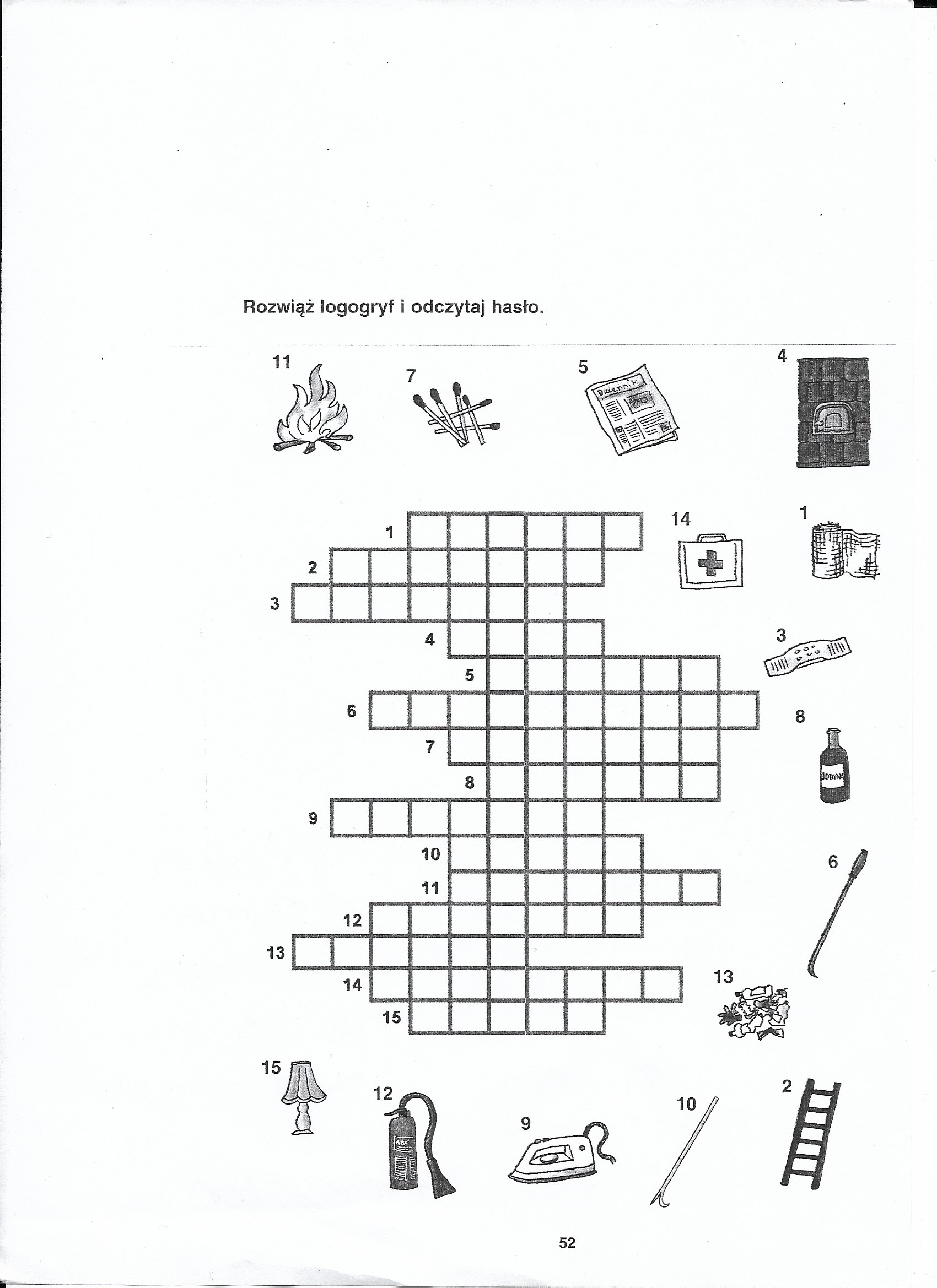 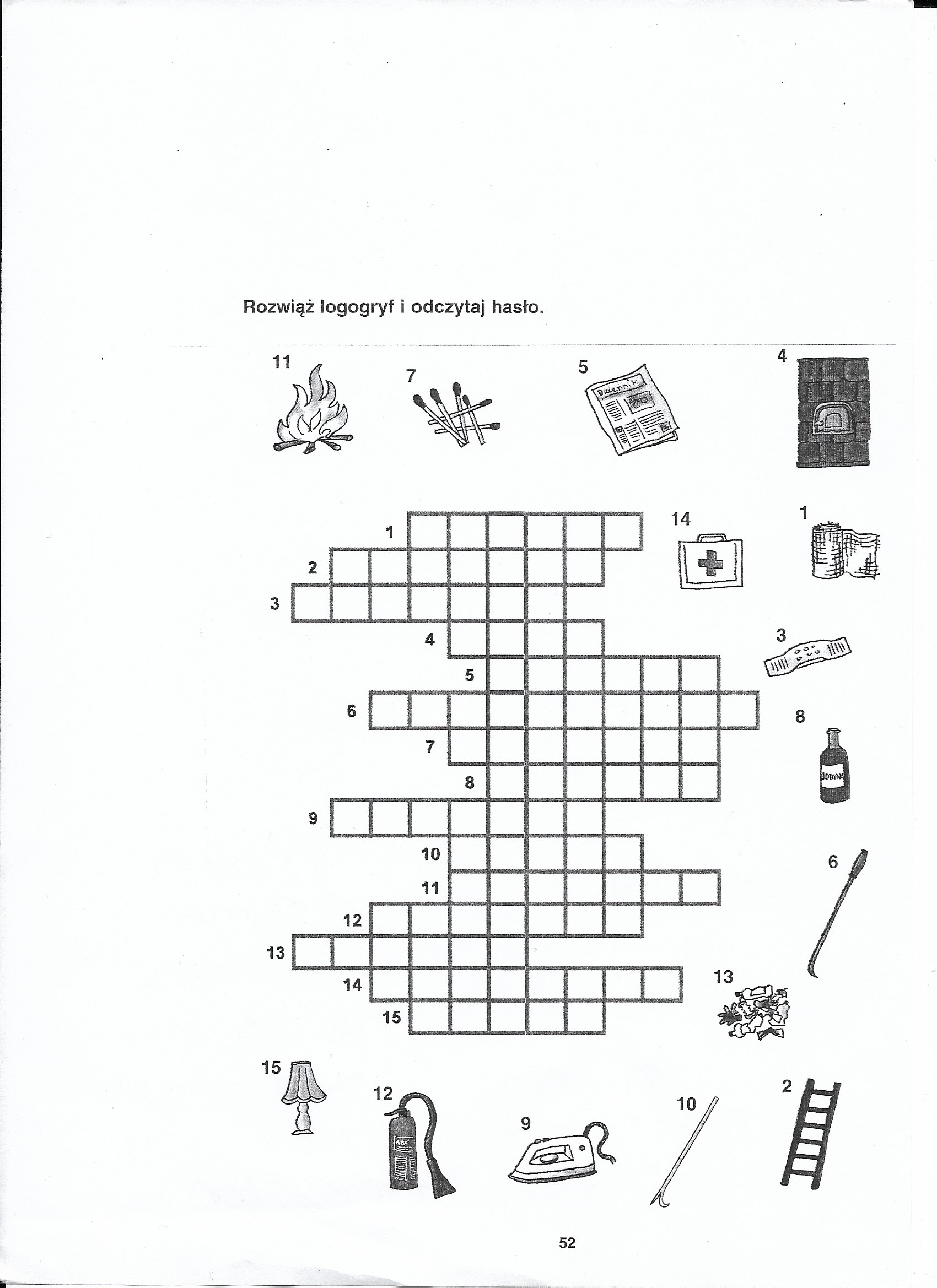 Powodzenia!Pozdrawiam Was bardzo serdecznieNauczyciel bibliotekarz